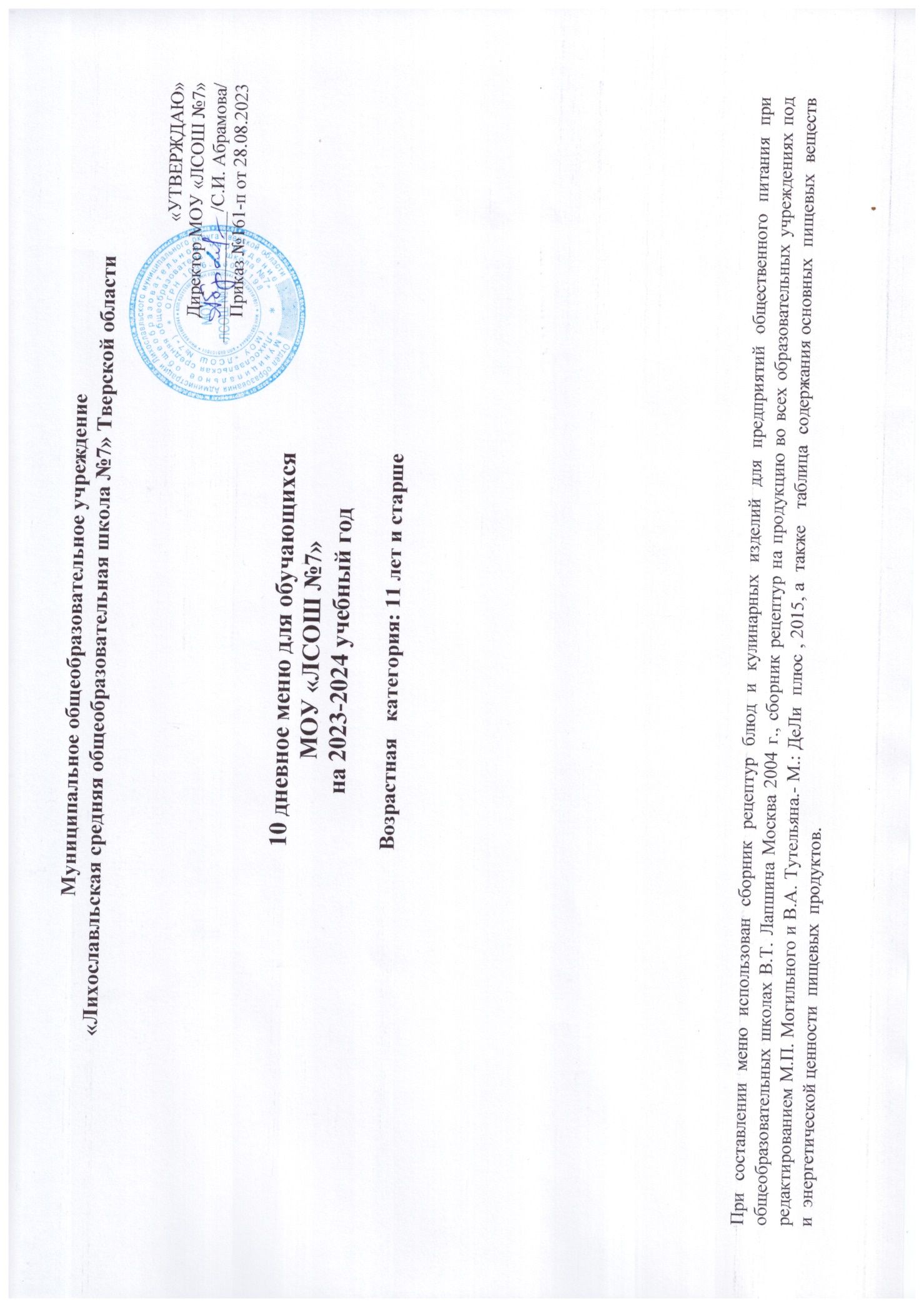 День: понедельник                                                                                     Возрастная категория :7-10 лет и старшеНеделя: перваяДень: вторник                                                                                                                       Возрастная категория :7-10 лет и старшеНеделя: перваяДень: среда                                                                                   Возрастная категория: 7-10 лет и старшеНеделя: перваяДень: четверг                                                                                   Возрастная категория: 7-10   лет и старшеНеделя: перваяДень: пятница                                                                                                              Возрастная категория: 7-10   лет и старшеНеделя: перваяДень: понедельник                                                                                     Возрастная категория :7-10 лет и старшеНеделя: втораяВозрастная категория: 7-10   лет и старшеДень: вторникНеделя: втораяДень: среда                                                                                   Возрастная категория: 7-10   лет и старшеНеделя: втораяДень: четверг                                                                                     Возрастная категория: 7-10 лет и старшеНеделя: втораяДень: пятница                                                                                    Возрастная категория: 7-10 лет и старшеНеделя: втораяПри составлении меню использован сборник рецептур блюд и кулинарных изделий для предприятий общественного питания при общеобразовательных школах В.Т. Лапшина Москва 2004 г., сборник рецептур на продукцию во всех образовательных учреждениях под редактированием М.П. Могильного и В.А. Тутельяна.- М.: ДеЛи  плюс , 2015, а  также   таблица  содержания основных  пищевых  веществ   и  энергетической ценности  пищевых  продуктов.№  рецептурыПриём пищи,  Наименование  блюдаМасса порцийПримерная стоимость ( руб.)РаскладкаРаскладкаПищевые  веществаПищевые  веществаПищевые  веществаЭнергетическая Ценность(кккал)Минеральные  веществаМинеральные  веществаВитамины, мгВитамины, мгВитамины, мг№  рецептурыПриём пищи,  Наименование  блюдаМасса порцийПримерная стоимость ( руб.)Набор продуктовКоличество В гр. (нетто)БЖУЭнергетическая Ценность(кккал)CaFeB1B2CЗавтрак:175Каша  пшенно-рисовая молочная с маслом150/1023.00ПшеноРис МолокоСахар.песокМасло сливочное151510010106,489,3538,05253,0669,220,980.01020.1051.4,253Хлеб пшенич504.14Хлеб пшеничный407,46,523,7199157.610.730.16840.1360.2958Какао  с молоком2006.95Кофейн. НапитокМолокоСахарный  песок250202,53,628,7152600.030.020.080.65Сосиска отварная7530.13Сосиска молочная7633,44163,481,22198,3626,61,370,1440,114-Итого64.2249,82182,9391,67802,42313,443,110,34260,4352,275№  рецептурыПриём пищи,  Наименование  блюдаМасса порцийПримерная  стоимость ( руб.)РаскладкаРаскладкаПищевые  веществаПищевые  веществаПищевые  веществаЭнергетическая Ценность(кккал)Минеральные  веществаМинеральные  веществаВитамины, мгВитамины, мгВитамины, мг№  рецептурыПриём пищи,  Наименование  блюдаМасса порцийПримерная  стоимость ( руб.)Набор продуктовКоличество В гр. (нетто)БЖУЭнергетическая Ценность(кккал)CaFeВ1В2СЗАВТРАК223Запеканка творожная со сгущенным молоком90/2035.25ТворогМанкаСахарЯйцоМасло сливочноеСухари паниров.СметанаМолоко сгущеное84780,43332014,220,416,7301,7135,240,4730,040,2510,3Хлеб пшеничный504.14Хлеб пшеничный404,31817,4109,637,51,080,1240,0760,06377Чай сладкий с лимоном200/73.3ЧайСахар. ПесокЛимоны 11580,1-14,262,75,250,86--3,2Банан20042.02банан2103,151,0544,1201,616,81,260,0840,10521ИТОГО84.7141,7539,4392,4675,6194,793,6730,2480,4124,56№  рецептурыПриём пищи,  Наименование  блюдаМасса порцийПримерная  стоимость ( руб.)РаскладкаРаскладкаПищевые  веществаПищевые  веществаПищевые  веществаЭнергетическая Ценность(кккал)Минеральные  веществаМинеральные  веществаВитамины, мгВитамины, мгВитамины, мг№  рецептурыПриём пищи,  Наименование  блюдаМасса порцийПримерная  стоимость ( руб.)Набор продуктовКоличество В гр. (нетто)БЖУЭнергетическая Ценность(кккал)CaFeВ1В2СЗАВТРАК:438Омлет натуральный  с маслом80/524.8яйцомолокомасло слив.602558,814,71,67175,1251,432,820,250,3290,083Бутерброд с сыром40/2018.54хлеб пшеничныйсыр40218,47,525,7209157,610,730,16840,1360,3959Кофейный напиток2006.95Кофейн.напитокмолокосахар.песок250204,95,032,5190172,21,00,060,21,698колбаса отварная4522.39колбаса вареная48,35,799,66-110,12-----ИТОГО72.6827,8936,8659,87684,,24381,244,550,47840,65691,98№  рецептурыПриём пищи,  Наименование  блюдаМасса порцийПримерная  стоимость ( руб.)РаскладкаРаскладкаПищевые  веществаПищевые  веществаПищевые  веществаЭнергетическая Ценность(кккал)Минеральные  веществаМинеральные  веществаВитамины, мгВитамины, мгВитамины, мг№  рецептурыПриём пищи,  Наименование  блюдаМасса порцийПримерная  стоимость ( руб.)Набор продуктовКоличество В гр. (нетто)БЖУЭнергетическая Ценность(кккал)CaFeВ1В2СЗАВТРАК336Капуста тушеная с мясом150/559.29КапустаГовядинаМасло раститТомат пастаМорковьЛук Сахар песокМасло сливочное135606810104514,311,79,820118,730,890,0530,082,18Хлеб пшеничный504.14Хлеб пшеничный404,31,817,4109,637,51,080,1240,0760,06692Какао с молоком2006.95Кофейный напитокМолокоСахар песок250202,53,628,715266,90,060,010,2121,72ИТОГО70.3821,117,155,9518,5123,132,030,1870,3683,96№  рецептурыПриём пищи,  Наименование  блюдаМасса порцийПримерная  стоимость ( руб.)РаскладкаРаскладкаПищевые  веществаПищевые  веществаПищевые  веществаЭнергетическая Ценность(кккал)Минеральные  веществаМинеральные  веществаВитамины, мгВитамины, мгВитамины, мг№  рецептурыПриём пищи,  Наименование  блюдаМасса порцийПримерная  стоимость ( руб.)Набор продуктовКоличество В гр. (нетто)БЖУЭнергетическая Ценность(кккал)CaFeВ1В2СЗАВТРАК413Макароны отварные с маслом150/310.00макаронымасло сливочное5055,412,9438,39191,7620,080,760,0780,03-536Сосиска молочная отварная7530.13сосиски7633,44163,481,22198,3626,61,370,1,440,144-Хлеб пшеничный504.14хлеб пшеничный404,31,817,4109,637,51,080,1240,0760,06943Чай  сладкий2001,3чайсахар песок115--14,358,50,010,001---Апельсин20042.02апельсин1541,40,312,4766,2252,360,460,060,0592,4ИТОГО87.5942,55168,5283,78604,24136,553,670,4060,2892,46№  рецептурыПриём пищи,  Наименование  блюдаМасса порцийПримерная  стоимость ( руб.)РаскладкаРаскладкаПищевые  веществаПищевые  веществаПищевые  веществаЭнергетическая Ценность(кккал)Минеральные  веществаМинеральные  веществаВитамины, мгВитамины, мгВитамины, мг№  рецептурыПриём пищи,  Наименование  блюдаМасса порцийПримерная  стоимость ( руб.)Набор продуктовКоличество В гр. (нетто)БЖУЭнергетическая Ценность(кккал)CaFeВ1В2СЗАВТРАК384Каша манная молочная с маслом150/1023.00МанкаМолокоМасло сливочноеСахар песок2510010103,898,3823,8189,29103,580,360,0430,1070,673Хлеб пшеничный504.14хлеб пшеничный40218,47,525,7209157,610,730,16840,1360,2Яйцо отварное1шт11.1яйцо506,45,80,479,427,781,2630,0360,222-959Какао с молоком2006.95какаомолокосахар песок2100204,95,032,5190172,21,00,060,21,6Яблоко20023.06яблоко770,30,37,5536,1912,321,690,0230,0157,7ИТОГО68.2523,8926,9889,95703,88473,495,0430,33040,6810,17№  рецептурыПриём пищи,  Наименование  блюдаМасса порцийПримерная  стоимость ( руб.)РаскладкаРаскладкаПищевые  веществаПищевые  веществаПищевые  веществаЭнергетическая Ценность(кккал)Минеральные  веществаМинеральные  веществаВитамины, мгВитамины, мгВитамины, мг№  рецептурыПриём пищи,  Наименование  блюдаМасса порцийПримерная  стоимость ( руб.)Набор продуктовКоличество В гр. (нетто)БЖУЭнергетическая Ценность(кккал)CaFeВ1В2СЗАВТРАК378Гречка отварная с маслом150/1019.85ГречкаМасло сливочное50105,316,831,82215,333,640,910,450,25-535Грудка куриная отварная8036.33Грудка куринаяЛук репка104518,94,890,390,436,250,120,0563Бутерброд с сыром40/2018.54Хлеб пшеничныйсыр40218,47,525,7209157,610,730,16840,1360,3377Кофейный напиток2006.95кофеСахар песокмолоко11580,1-14,362,73,230,86--3,2ИТОГО81.6732,7119,1972,12577,4230,732,620,67440,4483,514№  рецептурыПриём пищи,  Наименование  блюдаМасса порцийПримерная  стоимость ( руб.)РаскладкаРаскладкаПищевые  веществаПищевые  веществаПищевые  веществаЭнергетическая Ценность(кккал)Минеральные  веществаМинеральные  веществаВитамины, мгВитамины, мгВитамины, мг№  рецептурыПриём пищи,  Наименование  блюдаМасса порцийПримерная  стоимость ( руб.)Набор продуктовКоличествоВ гр. (нетто)БЖУЭнергетическая Ценность(кккал)CaFeВ1В2СЗАВТРАК384Каша молочная геркулесовая с маслом150/1023.00ГеркулесМолокоМасло сливСахар песок2510010105,67,229,823078,25,60,70,017-3Хлеб пшеничный504.14Хлеб пшеничныйсыр40218,47,525,7209157,610,730,16840,1360,2Какао  с молоком2006.95Кофейный напитокМолокоСахар песок250201,661,6422,86113,92600,030,020,080,65958Груша20054.02груша1350,540,413,963,4525,653,10,0270,046,75ИТОГО88.111616,7492,26616,41319,449,460,91540,2737,56№  рецептурыПриём пищи,  Наименование  блюдаМасса порцийПримерная  стоимость ( руб.)РаскладкаРаскладкаПищевые  веществаПищевые  веществаПищевые  веществаЭнергетическая Ценность(кккал)Минеральные  веществаМинеральные  веществаВитамины, мгВитамины, мгВитамины, мг№  рецептурыПриём пищи,  Наименование  блюдаМасса порцийПримерная  стоимость ( руб.)Набор продуктовКоличество В гр. (нетто)БЖУЭнергетическая Ценность(кккал)CaFeВ1В2СЗАВТРАК645Плов с курицей150/536.9грудка куринаямасло раститтомат пасталукморковьрисмасло сливочное1003810123059,214,3527,6281,3779,007,070,0543Хлеб пшеничный504.14Хлеб пшеничныйсыр40218,47,525,7209157,610,730,16840,1360,3959какао с молоком2006.95какаомолокосахар песок2100204,95,032,5190172,21,00,060,21,6Печенье Чоко-пай 3017.4ИТОГО65.3928,236,4104876,7466,7113,980,31841,4367,156№  рецептурыПриём пищи,  Наименование  блюдаМасса порцийПримерная  стоимость ( руб.)РаскладкаРаскладкаПищевые  веществаПищевые  веществаПищевые  веществаЭнергетическая Ценность(кккал)Минеральные  веществаМинеральные  веществаВитамины, мгВитамины, мгВитамины, мг№  рецептурыПриём пищи,  Наименование  блюдаМасса порцийПримерная  стоимость ( руб.)Набор продуктов Количество В гр. (нетто)БЖУЭнергетическая Ценность(кккал)CaFeВ1В2СЗАВТРАК478Запеканка картофельная с маслом125/1057.6говядинакартофельлуксухари панирмасло раститмасло сливочсметана60155165810324,111,7427,49259,8760,2422,40,230,99Хлеб пшеничный504.11хлеб пшеничный404,31,817,4109,637,51,0,80,1240,0,760,06377Чай сладкий 200/71,3чайсахар песоклимоны11580,1-14,262,75,250,86--3,2Тортик Боярушка3819.45Шоколад 4050.6Сок натур20019.8ИТОГО152.8628,513,5459,09432,17102,993,942,5240,3064,25ВСЕГО ЗА 10 ДНЕЙ312,39557,63800,976491,562742,5152,086,42765,292247,885